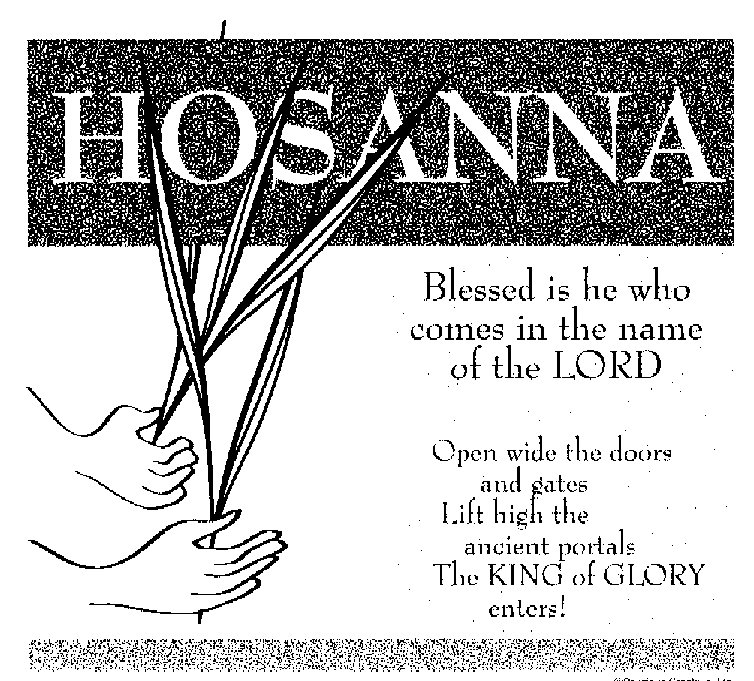 		               ST. R CH                                ST. ROSE, IIlinois                           	Fr. Edward F. Schaefer                               18010 St. Rose Road                                   526-4118 Rectory                            SUNDAY MASS 10:00AM                           SAT. VIGIL MASS   4:00PM                           WEEKDAY MASS  7:45AM    RECONCILIATION     Saturday:  3:15 – 3:45PM              WEBPAGE:    www.strosechurchil.com                                                                                       EMAIL:           belpsros@outlook.com   FACEBOOK:  St. Rose Catholic Church – St. Rose, IL                 MASS WILL BE LIVE STREAMED ON OUR FACEBOOK PAGE SATURDAYS AT 4PM	                          					 				  SUNDAY COLLECTIONS: Weekly Envelopes:   $3,501.00          Donations:   $5,050.00          Sister Parish:  $145.00                           Easter: $75.00      Capital Improvement Fund: $370.  Catholic Relief: $70.00     Holy Land:   $25.00  MASS INTENTIONS:                                                        	                    	MASSMon  7:45AM Monday of Holy Week 								NO MASSTue   7:45AM Tuesday of Holy Week								NO MASS        Wed  7:45AM Wednesday of Holy Week					Rev. James Dougherty       Thu   7:00PM Holy Thursday					Marie Straeter                                   Fri     7:00PM Friday of the Passion of The Lord					NO MASS       Sat    8:00PM Holy Saturday					For the Parish       Sun 10:00AM Easter Sunday of the Resurrection of the Lord				Roger Henrichs                                  “            “                        “                     “					Francis Schaefer                                 “           “                       “                     “					Jim TebbeSERVERS:  Wed 7:45AM Confirmandi     HolyThursday 7:00PM Confirmandi    Good Friday 7:00PM Confirmandi            Holy Saturday 8:00PM Confirmandi Easter Sunday: 10:00AM Confirmandi READERS: Holy Thursday 7:00PM Mike Schumacher									Good Friday 7:00PM Peggy Thole & Jeff Kampwerth    Holy Saturday 8:00PM Bill Rauen & Myrt RollinsEaster Sunday 10:00AM Brenda Niedzwiecki             EUCHARISTIC MINISTERS:  Holy Thursday 7:00PM Gail Tebbe & Ed Schrage Good Friday 7:00PM Karla Tebbe & Jean Tebbe  Holy Saturday 8:00PM Pat Henrichs & Julie Bruggemann Easter Sunday 10:00AM Deb Wilke & John Kohlbrecher                          OFFERTORY: Holy Thursday 7:00PM Straeter FamilyGood Friday 7:00PM Allen Strieker, Paul Thole, Brent TimmermannHoly Saturday 8:00PM Ed Schrage, Erick Baer, Tim Droege                                                                         Easter Sunday 10:00AM Henrichs & Tebbe Families  VOCATION CUP:  The next family to receive the Vocation Cup is the Cameron Beer Family.PASSION PLAY: The 7th Grade PSR Class will present the Passion Play on Monday, March 25th at 7:45AM and again at 6:00PM in the school gym.CONGRATULATIONS: To the following Mater Dei Third Quarter Honors:Alyssa Koerkenmeier, William Meyer, Claire Thole, Aftyn Vonder Haar, Nadia Baer, Lily Ann Goebel,Addison Hilmes, Bella Thole and Colin Vonder Haar.ANNIVERSARY: Mar 29 Ronald & Bonnie Wilke ‘80      	March 31 Matthew & Lisa Schrage ‘89HAPPY BIRTHDAY: M	Mar 25 Joseph Cirrincione 19		Mar 27 Joyce Korte		    	Mar 29 Lance RahdenMar 25 Mary Jane Fuhler			Mar 27 Layney Tebbe 16	    	Mar 29 Brooke RemmertMar 25 Brian Holtgrave				Mar 29 Jack Bassick 3		    	Mar 29 Danny SchumacherMar 25 Clarence Huelsmann			Mar 28 Pearl Rosen		    	Mar 29 Kyle TholeMar 26 Chad Ribbing				Mar 28 Hallie Tebbe 1		    	Mar 30 Reed Segert 16Mar 26 Karla Tebbe				Mar 28 Colin Vonder Haar 16    	Mar 30 Karen TebbeMar 27 Lexi Alberternst 11			Mar 29 Rylee Jo Alberternst 14	Mar 31 Dale RichterMar 27 Brooks Buehne 3			Mar 29 Jeffrey Buehne			Mar 31 Henry Tebbe 8Mar 27 Pat Henrichs				Mar 29 Susan Goestenkors		Mar 31 David Thole		VOCATION CORNER:    “I         “I grew up in Haiti as the first child in a family of cradle Catholics.  I heard stories about how my dad discerned thepriesthood before he married my mom & I witnessed the humanity of the religious sisters whotaught me in school.  This faith-filled environment sowed the seeds of my religious vocations & as a young girl I believed I was called to be a sister.  Years later, after my family settled in the United States,I became a lost sheep on a college campus.  In 2008 I began to go to daily Mass, participated in Eucharistic Adoration & found a spiritual director.  My discernment journey took me to many communities until  in 2010  I knew that the Lord was asking me to say “yes” to Him through the Sisters of Mary, Mother of the Church”.   Sister Christiana Marie Rene; Sisters of Mary, Spokane Wash.MODERN DAY SIMON OF CYRENE:Palm Sunday marks the beginning of Holy Week.  As we walk with Jesus this week, we remember the countless women, children & men who carry heavy crosses even today: crosses of hunger, of vulnerability to climate change or of a lack of resources.  How – Like Simon of Cyrene – can you help to carry the crosses of our sisters & brothers in your local community & around the world?    Visit crsricebowl,org/holy-week to learn more. SHADOW STATIONS OF THE CROSS:Will be performed by the Papaya Youth Group from Pierron THIS Sunday, March 24th 7:30PM at St. Augustine Church in Breese.2024 ST. ROSE DIRECTORY UPDATE:There will be organization & group member photos taken, April 21st after 10AM Mass (i.e. Parish Council, Choir, Lectors, Ushers, etc.)QUILTS FOR SALE AT ST. ANTHONY PARISH, BECKEMEYER:Call Rosemary 618-444-1942, Florence 618-526-4466 or Betsy 618-978-2058FATHERS & FRIENDS BREAKFAST THIS Sunday, March 24th from 8AM to 12 NoonST. FELICITAS, BEAVER PRAIRIE CHICKEN DINNER:THIS Sunday, March 24th 11AM to 5PMST. DAMIAN, DAMIANSVILLE ANNUAL WURSTMART:THIS Sunday, March 24th 10:30AM to 5:30PM in the Parish Gym.GOLDEN AGE CARD CLUB:Wednesday, March 27th at 1PM in the Development Club.ST. ROSE LADIES SODALITY MEETING:Sunday, April 7th after the 10AM Mass in the DEVELOPMENT CLUB.New Officers are needed for the coming year.:s                                           “HAVE YOU REMEMBERED ST. ROSE PARISH IN YOUR ESTATE PLANNING?”h